Temat: Świat liter.Data; 26.05.2020r.Przygotowanie do nauki czytania i pisania.Przyjrzyj się napisom z wyrazami, możesz je przeczytać: Podziel wyrazy na sylaby i określ ile sylab jest w wyrazie.małpa , zebra, puma, antylopa, krokodyl.Ułóż zdania z wyżej wymienionymi wyrazami, policz wyrazy w zdaniu.Przykładowe zdanie : Zebra ma paski. ( 3 wyrazy)Zabawa „ Litery”. Połącz duże litery z sylabami i odczytaj imiona.O   la, lek,      A  la, dam, da    W  oj-tek,      I  ga , za     E wa , ryk     T ola, Wymyśl  wyrazy z podanymi głoskami:  r, s, k, l, p, m.Zabawa „ Złap ptaka”. Dziecko jest ptakiem rodzic łowcą , który próbuje złapać uciekającego ptaka, następnie rodzic jest ptakiem, a dziecko łowca próbuje go złapać. Zabawę powtarzamy 2 razy.Wykonaj ćwiczenia w karcie pracy 5 ćw.2 s.33 oraz ćw.1 s.34 i ćw.3 s. 35.Zajęcia ruchowe.Pomoce: piłkiPodawanie piłki do siebie ; rodzic rzuca piłkę do dziecka ,dziecko do rodzica.Dziecko staje w lekkim  rozkroku , wykonuje skłon tułowia w przód między rozstawionymi nogami podaje piłkę do rodzica , który stoi w odległości 2-3 kroków, następnie dziecko odwraca się przodem do rodzica.  Rodzic , który złapał piłkę odwraca się tyłem i podaje dziecku piłkę , tak jak wcześniej  dziecko podawało piłkę rodzicowi. Zabawę powtarzamy 3- 4 razy.Dziecko i rodzic leży przodem ( na brzuchu)  naprzeciw siebie . Jedna z osób trzyma  w rękach piłkę i na hasło start podaje piłkę rodzicowi turlając ją po podłodze. Następnie rodzic podaje w  ten sposób  piłkę dziecku.Ćwiczenie z elementem równowagi. Dziecko i rodzic stoją w niewielkiej odległości naprzeciw siebie. Osoba , która ma piłkę staje na jednej nodze , drugą ugiętą w kolanie unosi w górę .próbuje przełożyć  pod nią piłkę . To samo wykonuje ze zmianą nogi , po czym piłkę oddaje osobie stojącej naprzeciwko., aby w ten sam sposób wykonała ćwiczenie.Zabawa na czworakach „ Podanie piłki stopą”. Należy usiąść  naprzeciw siebie w pewnej odległości .  przyjmując pozycję podporu tyłem . Dziecko lub rodzic , który ma piłkę stara się nogą podać ją do tego , który nie ma piłki, następnie piłkę w ten sam sposób podaje osoba, która ją otrzymała.Rzucamy piłką do wyznaczonego sobie celu np. kosza , pojemnika , dużego pudełka.Ćwiczenie tułowia – skłony boczne. Jedną rękę opieramy na wysokości pasa , drugą ugiętą trzymamy nad głową. Wykonujemy 3 skłony pogłębione w bok , kierując rękę wyraźnie nad głową . Potem zmieniamy kierunek skłonów.Rzuty. Stajemy naprzeciwko siebie , podajemy piłkę do siebie odbijając ją najpierw obydwiema rękami , a potem jedną ręką. Podskoki. Dziecko trzyma piłkę między kolanami Wykonuje z tą piłką kilka podskoków i przekazuje ją rodzicowi , rodzic też wykonuje podskoki z piłką.Podchodzimy do ściany , kucamy z piłką , a następnie turlamy opartą  piłkę o ścianę , powoli prostując się z kucek ,wysoko wspinając się na palce  , aż do wyprostu rąk. Ćwiczenie wykonuje raz dziecko , raz rodzic.Zabawy  popołudniowe:Znajdź obrazki ze zwierzętami egzotycznymi ( w książce, czasopiśmie, Internecie) przyjrzyj się zwierzętom opisz ich wygląd..Zabawa ; „Gdzie jest lew” .Poruszaj się pod dyktando rodzica np. dwa kroki w przód , trzy kroki  w prawo  itp.Przekalkuj obrazek > Połóż na niego czystą białą kartę lub przezroczysty papier , zepnij spinaczem , odrysuj kształty ołówkiem.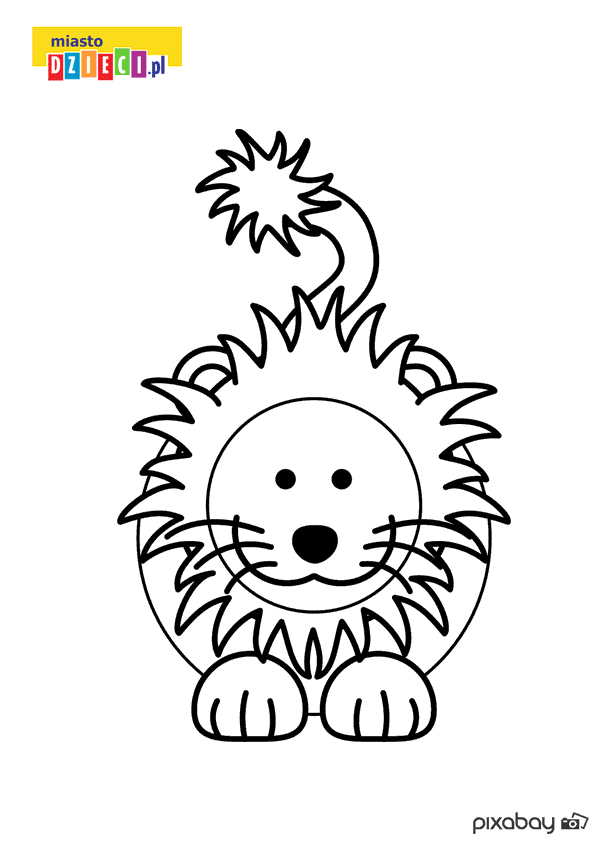 